附件 1山东省工业遗产评价指标评价指标说明：1.山东省工业遗产评价采用定性评价的方式，针对山东省工业遗产特性设置了3项一级指标、17 项二级指标。2.对于“遗产价值”指标项，1—8 项二级指标中需至少有 1 项达到相应标准，9—11项二级指标作为评价参考；对于“保存状况”指标项，12—14项二级指标均需达到相应标准；对于“管理水平”指标项，15—17 项二级指标中需至少有2项达到相应标准。所申报项目若为全国重点文物保护单位，则视同“保存状况”和“管理水平”指标项均达到相应标准。3.3 项一级指标均达到相应标准，判定为满足评价指标要求。附件 2山东省工业遗产申请书遗  产  名  称：                     申  请  单  位：      (加盖公章)      所  属  地  区：                      申  报  日  期：      年     月     日山东省工业和信息化厅印制填 写 须 知1.本申请书为申请单位 (遗产所有权人) 填写。2.需用黑色笔书写或电子方式填写，确保字迹清楚。3.申请单位应按照填写要求和实际情况，认真填写各个表项，确保所填资料真实准确。4.“工业类别”参考《国民经济行业分类》，精确到中类 (如:水泥、石灰和石膏制造业，则填写 C301，涉及工业类别较多的，可逐项填写) 。5.申请声明末尾务请申请单位法定代表人签名，并加盖单位公章。6.本申请书所有填报项目页面不足时，可另附页面。7.所填事项中涉及授权、委托、批准、获奖、知识产权及地方政府制定政策、规划等事项，需附相关佐证材料。申 请 声 明1.本单位自愿向山东省工业和信息化厅提出山东省工业遗产认定申请。2.本单位自愿遵守工业和信息化部、山东省工业和信息化厅有关工业遗产保护利用的要求及相关文件规定。3.本单位承诺妥善管理该工业遗产，定时监控保存状况， 及时采取保护加固和修复措施。4.本单位自愿提供工业遗产监督管理所需的数据资料，并为其审查工作提供方便。5.本单位所提供的申请表内容及附件材料均属实，并符合国家保密管理规定要求，否则愿承担一切责任。申请单位法定代表人 (签名) ：(申请单位盖章)年   月   日一、山东省工业遗产申报项目推荐表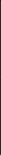 注：所有材料内容均不涉及国家秘密，符合国家保密管理规定要求。二、遗产项目价值描述(一)历史价值 (遗产项目的建成年代、发展历程;在中国工业发展进程或行业发展中的地位和作用;与特定人物及事件关系等)(二)科技价值(遗产项目在当时社会生产条件下的行业影响力、技术水平等典型特征;推动技术变革、行业发展进程中的重要性、创新性及独特性;对当时形成崇尚科学技术的人文社会环境的贡献等)(三)社会价值(遗产项目当时的管理制度及管理模式的主要特点和创新性;对当时社会经济发展的影响力;所反映的时代特性和社会风貌;对当时就业或社会福利的贡献和作用;社区或企业对其具有的社会认同和归属感)(四)艺术价值 (遗产项目生产、生活设施与周边环境所构成的 工业景观的体量、造型、材质、色彩等工业美学品质;规划、设计、工程对特定时期工业风貌的影响;对工业审美发展的贡献)三、遗产项目保护利用工作基础(一)遗产项目保存现状 (历次维修、改造情况;核心物项的完整程度，重建、修复及保存状况；相关档案记录)(二)遗产项目管理制度 (本地政府、相关部门及申报单位已出台的涉及工业遗产保护的有关法律法规、政策、标准以及资金、项目支持等情况)(三)保护利用工作措施及成效 (相关工作机制情况;相关保护利用政策措施执行情况及效果；保护利用的社会和经济效益)四、遗产项目保护利用规划包括但不限于以下内容:3-5 年内工业遗产项目保护利用的指导思想、主要原则、 目标和任务、工作机制、相关保障措施等。五、附件图片(一)核心物项纸质版申请书应包含遗产项目核心物项的现状与历史对比照片，并附保存现状年代信息、物项历史名称和现状名称等说明。(二)产权证明材料纸质版申请书应包含能证明遗产所有权归属的证明材料。(三)其他证明材料纸质版申请书可包含其他证明材料。主要指与遗产项目相关的重要历史文献、书面材料;工业景观、产品、工具、文化活动以及保护利用活动场景，并附文字说明;能证明其价值的所获得的荣誉、奖励、认证、科学研究成果证明以及其他资料。以上电子版图片需统一编号，jpg 格式，像素不低于 350dpi。六、视频资料 (U盘)为了真实展现遗产项目的整体概况，所包含核心物项的保存现状以及当前保护利用工作情况等内容，申请单位还应提交相关音视频资料。技术要求:格式:mp4，高清。时长:5分钟左右。画外音及字幕:配有普通话解说词，并配以中文字幕。附件 3山东省工业遗产核心物项增补备案表申请单位：                                              (加盖公章)附件 4山东省工业遗产年度工作报告(20  年)报告单位：      (加盖公章) 　   报告日期：       年     月  　  日山东省工业和信息化厅印制填 写 须 知1.本报告由市级工业和信息化主管部门填写。2.需用黑色笔书写或电子方式填写，要求字迹清楚。3.填报单位应按照填写要求和实际情况，认真填写各个 表项，确保所填资料真实准确。4.报告日期如实填写，每年3月底前提交上一年度工作报告。5.本报告所有填报项目页面不足时，可另附页面。一级 指标二级 指标指标内容指标特性遗产价值1见证了本行业在山东、中国或世界的发端历史价值遗产价值2对山东省或全国工业化进程具有显著的推进作用历史价值遗产价值3技术或工艺具有创新性、重要性或独特性科技价值遗产价值4对行业发展进程具有重要影响科技价值遗产价值5对社会经济文化生活变迁具有重要影响社会价值遗产价值6形成了有影响力的工业精神、生产制度或企业文化社会价值遗产价值7反映了工业生产及其相关社区生活的时代特性和社会风貌社会价值遗产价值8工业生产或生活设施构成的工业景观具有较强的独特性或代表性艺术价值遗产价值9设施设备、建构筑物、产品对某一生产技艺或企业具有极强的代表性艺术价值遗产价值10涉及与重要历史事件、人物的紧密联系历史价值遗产价值11属于洋务运动、民族资本主义工商业和 “三线建设”重大项目历史价值保存 状况12涉及遗产价值描述的文字材料基本可信真实性保存 状况13整体布局和核心物项建设、重建、修复及保存状况具有较为可信的记录和呈现真实性保存 状况14有较高的完整程度，通过现存核心物项可以完整呈现有代表性的生产布局、生产工艺或相关的生活完整性管理 水平15保护利用规划符合遗产特性、切实可行延续性管理 水平16保护利用管理制度、工作措施等明确有力延续性管理 水平17保护利用已或可预期产生可持续的社会、经济效益时代性申请单位申请单位遗产名称遗产名称遗产地址遗产地址工业类别工业类别建成年代建成年代是否为全国重点文物保护单位是否为全国重点文物保护单位是否为全国重点文物保护单位是否为全国重点文物保护单位□是   (请填写名称)    □否□是   (请填写名称)    □否□是   (请填写名称)    □否申请单位遗产相关管理部门情况申请单位遗产相关管理部门情况部门名称申请单位遗产相关管理部门情况申请单位遗产相关管理部门情况负责人申请单位遗产相关管理部门情况申请单位遗产相关管理部门情况联系方式( 固定电话 )( 固定电话 )(手机 )(手机 )遗 产 核 心 物 项1.厂房、车间、作坊、矿场、仓库、码头、桥梁、道路等生产储运设施，与工业相关的管理和科研场所、其他生活服务设施及构筑物等；2.代表性机器设备、生产工具、办公用具、生活用具、重要产品、历史档案、商标徽章及文献、手稿、影像录音、图书资料等；3. 生产工艺、规章制度、企业文化、工业精神等。(以上内容需附相关图片材料，要求详见第五部分附件图片 ( 一 ) 核心物 项 )1.厂房、车间、作坊、矿场、仓库、码头、桥梁、道路等生产储运设施，与工业相关的管理和科研场所、其他生活服务设施及构筑物等；2.代表性机器设备、生产工具、办公用具、生活用具、重要产品、历史档案、商标徽章及文献、手稿、影像录音、图书资料等；3. 生产工艺、规章制度、企业文化、工业精神等。(以上内容需附相关图片材料，要求详见第五部分附件图片 ( 一 ) 核心物 项 )1.厂房、车间、作坊、矿场、仓库、码头、桥梁、道路等生产储运设施，与工业相关的管理和科研场所、其他生活服务设施及构筑物等；2.代表性机器设备、生产工具、办公用具、生活用具、重要产品、历史档案、商标徽章及文献、手稿、影像录音、图书资料等；3. 生产工艺、规章制度、企业文化、工业精神等。(以上内容需附相关图片材料，要求详见第五部分附件图片 ( 一 ) 核心物 项 )1.厂房、车间、作坊、矿场、仓库、码头、桥梁、道路等生产储运设施，与工业相关的管理和科研场所、其他生活服务设施及构筑物等；2.代表性机器设备、生产工具、办公用具、生活用具、重要产品、历史档案、商标徽章及文献、手稿、影像录音、图书资料等；3. 生产工艺、规章制度、企业文化、工业精神等。(以上内容需附相关图片材料，要求详见第五部分附件图片 ( 一 ) 核心物 项 )1.厂房、车间、作坊、矿场、仓库、码头、桥梁、道路等生产储运设施，与工业相关的管理和科研场所、其他生活服务设施及构筑物等；2.代表性机器设备、生产工具、办公用具、生活用具、重要产品、历史档案、商标徽章及文献、手稿、影像录音、图书资料等；3. 生产工艺、规章制度、企业文化、工业精神等。(以上内容需附相关图片材料，要求详见第五部分附件图片 ( 一 ) 核心物 项 )1.厂房、车间、作坊、矿场、仓库、码头、桥梁、道路等生产储运设施，与工业相关的管理和科研场所、其他生活服务设施及构筑物等；2.代表性机器设备、生产工具、办公用具、生活用具、重要产品、历史档案、商标徽章及文献、手稿、影像录音、图书资料等；3. 生产工艺、规章制度、企业文化、工业精神等。(以上内容需附相关图片材料，要求详见第五部分附件图片 ( 一 ) 核心物 项 )区 域 范 围遗产本体及周围划定实施保护的区域遗产本体及周围划定实施保护的区域遗产本体及周围划定实施保护的区域遗产本体及周围划定实施保护的区域遗产本体及周围划定实施保护的区域遗产本体及周围划定实施保护的区域遗产所在地人民政府意见 (加盖公章)年      月      日市级工业和信息化主管部门意见(加盖公章)年      月      日备注遗产名称申请单位遗产相关管理部门情况部门名称申请单位遗产相关管理部门情况负责人申请单位遗产相关管理部门情况联系方式(固定电话)(手机)增补物项及理由1.厂房、车间、作坊、矿场、仓库、码头、桥梁、道路等生产储运设施，与工业相关的管理和科研场所、其他生活服务设施 及构筑物等；2.代表性机器设备、生产工具、办公用具、生活用具、重要产品、历史档案、商标徽章及文献、手稿、影像录音、图书资料等；3.生产工艺、规章制度、企业文化、工业精神等。(可以加页说明， 以上内容需附相关图片材料)1.厂房、车间、作坊、矿场、仓库、码头、桥梁、道路等生产储运设施，与工业相关的管理和科研场所、其他生活服务设施 及构筑物等；2.代表性机器设备、生产工具、办公用具、生活用具、重要产品、历史档案、商标徽章及文献、手稿、影像录音、图书资料等；3.生产工艺、规章制度、企业文化、工业精神等。(可以加页说明， 以上内容需附相关图片材料)1.厂房、车间、作坊、矿场、仓库、码头、桥梁、道路等生产储运设施，与工业相关的管理和科研场所、其他生活服务设施 及构筑物等；2.代表性机器设备、生产工具、办公用具、生活用具、重要产品、历史档案、商标徽章及文献、手稿、影像录音、图书资料等；3.生产工艺、规章制度、企业文化、工业精神等。(可以加页说明， 以上内容需附相关图片材料)遗产所在地人民政府意见(加盖公章)年      月      日(加盖公章)年      月      日(加盖公章)年      月      日市级工业和信息化主管部门或中央企业公司总部意见(加盖公章)年      月      日(加盖公章)年      月      日(加盖公章)年      月      日报告单位联系方式部门名称报告单位联系方式联系人姓名报告单位联系方式( 固定电话 )( 固定电话 )(手机 )(手机 )一、上一年度工作总结一、上一年度工作总结一、上一年度工作总结一、上一年度工作总结一、上一年度工作总结包含但不限于：1.有关政策制定情况 (如地方性法规、规划，行动计划、管理办法等) 2.保护体系建设情况 (如摸底调查、认定管理、体制机制等)  3.存在的困难问题和意见建议4.工作成效 (如经验做法、资金支持、表彰奖补、优秀案例、宣传推广等)包含但不限于：1.有关政策制定情况 (如地方性法规、规划，行动计划、管理办法等) 2.保护体系建设情况 (如摸底调查、认定管理、体制机制等)  3.存在的困难问题和意见建议4.工作成效 (如经验做法、资金支持、表彰奖补、优秀案例、宣传推广等)包含但不限于：1.有关政策制定情况 (如地方性法规、规划，行动计划、管理办法等) 2.保护体系建设情况 (如摸底调查、认定管理、体制机制等)  3.存在的困难问题和意见建议4.工作成效 (如经验做法、资金支持、表彰奖补、优秀案例、宣传推广等)包含但不限于：1.有关政策制定情况 (如地方性法规、规划，行动计划、管理办法等) 2.保护体系建设情况 (如摸底调查、认定管理、体制机制等)  3.存在的困难问题和意见建议4.工作成效 (如经验做法、资金支持、表彰奖补、优秀案例、宣传推广等)包含但不限于：1.有关政策制定情况 (如地方性法规、规划，行动计划、管理办法等) 2.保护体系建设情况 (如摸底调查、认定管理、体制机制等)  3.存在的困难问题和意见建议4.工作成效 (如经验做法、资金支持、表彰奖补、优秀案例、宣传推广等)二、检查过程中发现的问题二、检查过程中发现的问题二、检查过程中发现的问题二、检查过程中发现的问题二、检查过程中发现的问题包含但不限于：1.产权发生变化情况2.核心物项调增、修复等变化情况3.保护利用规划实施情况4.保护管理工作措施或整改情况5.公众实名举报核查情况包含但不限于：1.产权发生变化情况2.核心物项调增、修复等变化情况3.保护利用规划实施情况4.保护管理工作措施或整改情况5.公众实名举报核查情况包含但不限于：1.产权发生变化情况2.核心物项调增、修复等变化情况3.保护利用规划实施情况4.保护管理工作措施或整改情况5.公众实名举报核查情况包含但不限于：1.产权发生变化情况2.核心物项调增、修复等变化情况3.保护利用规划实施情况4.保护管理工作措施或整改情况5.公众实名举报核查情况包含但不限于：1.产权发生变化情况2.核心物项调增、修复等变化情况3.保护利用规划实施情况4.保护管理工作措施或整改情况5.公众实名举报核查情况三、对问题的处理意见三、对问题的处理意见三、对问题的处理意见三、对问题的处理意见三、对问题的处理意见经核实，对上述问题的处理意见 (包括合格、整改或摘牌等)经核实，对上述问题的处理意见 (包括合格、整改或摘牌等)经核实，对上述问题的处理意见 (包括合格、整改或摘牌等)经核实，对上述问题的处理意见 (包括合格、整改或摘牌等)经核实，对上述问题的处理意见 (包括合格、整改或摘牌等)四、备案清单四、备案清单四、备案清单四、备案清单经确认，备案清单主要指含２种情况：1.产权变更情况2.核心物项调增情况经确认，备案清单主要指含２种情况：1.产权变更情况2.核心物项调增情况经确认，备案清单主要指含２种情况：1.产权变更情况2.核心物项调增情况经确认，备案清单主要指含２种情况：1.产权变更情况2.核心物项调增情况五、本年度工作计划五、本年度工作计划五、本年度工作计划五、本年度工作计划六、备注六、备注六、备注六、备注